«Тукай әкиятләрендә кунакта» Тукай әкиятләренә багышланган рәсем конкурсы  13 апрель 2021 ел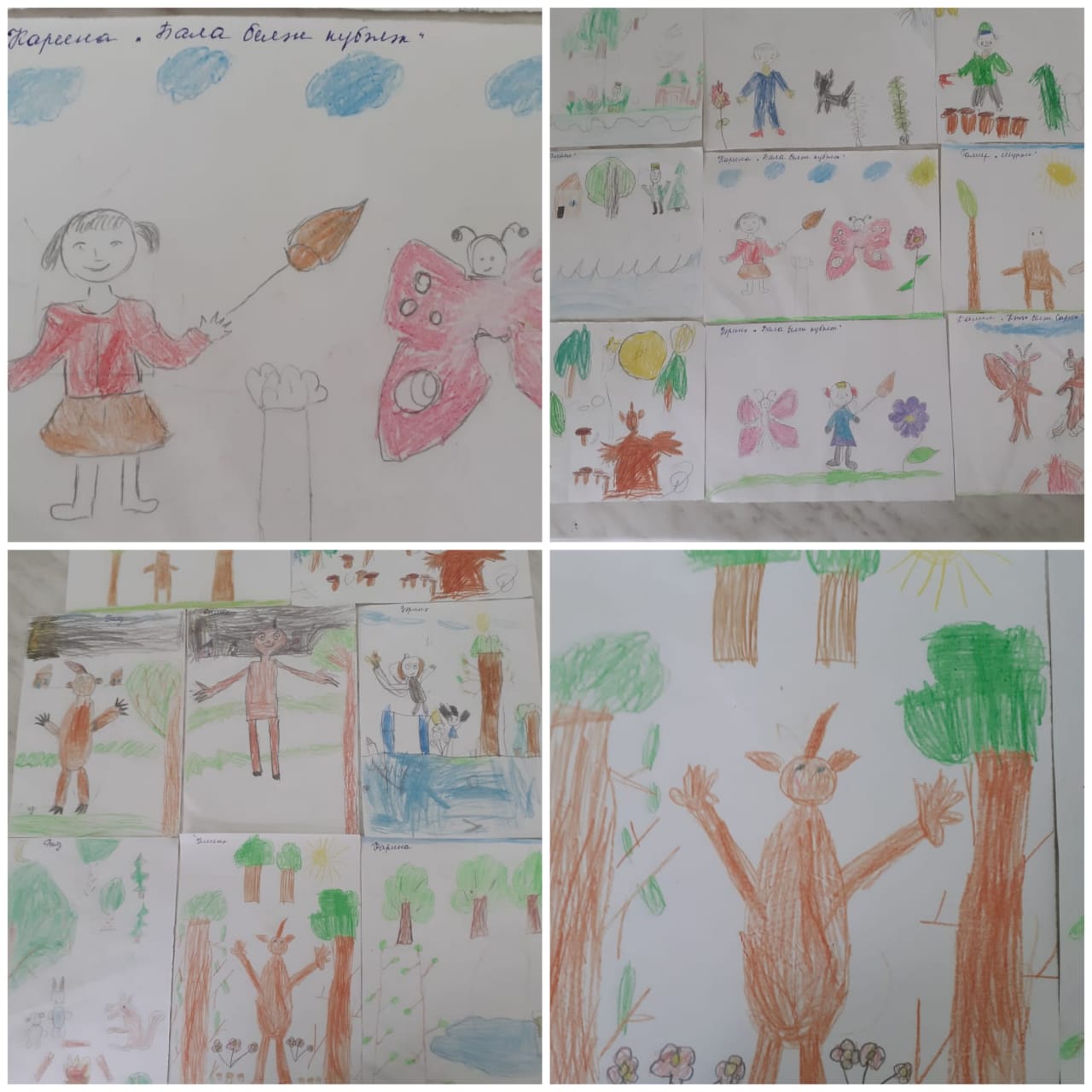 